Publicado en Madrid el 08/03/2024 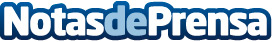 El escritor Pedro L. Yúfera presenta su novela 'No dejes que nadie robe tus sueños'El autor presentará su libro el martes 12 de marzo, a las 19:00 horas, en la Librería +Bernat de Barcelona. Editada con el Sello Excellence del Grupo Editorial Angels Fortune, es una historia que mezcla el drama, el amor, el odio y las guerrasDatos de contacto:Juan Carlos Martín JiménezDepartamento de Comunicación 607999866Nota de prensa publicada en: https://www.notasdeprensa.es/el-escritor-pedro-l-yufera-presenta-su-novela_1 Categorias: Nacional Literatura Madrid Entretenimiento http://www.notasdeprensa.es